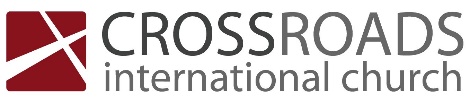 New People for the Glory of GodWe Walk in DiversityEphesians 4:7-16“This diversity of gifts is not only consistent with unity, but is essential to it.”Charles HodgesOur diversity is a gracious work of Christ (vs. 7-10)Our diversity develops our maturity (vs. 11-16)We mature through leaders who guide by God’s instruction (v. 11)2 Corinthians 12:12The signs of a true apostle were performed among you with utmost patience, with signs and wonders and mighty works.James 5:14Is anyone among you sick? Let him call for the elders of the church, and let them pray over him, anointing him with oil in the name of the Lord.Titus 1:5This is why I left you in Crete, so that you might put what remained into order, and appoint elders in every town as I directed youWe mature by actively ministering to each other (vs. 12-13)We mature by discerning error (v. 14)We mature by speaking the truth in love (vs. 15-16)Vital issues that can cause divisionSin = Selfishness = Division			Check: Self-evaluation & confessionCommunication = Frustration = Division 		Check: Clarify & considerAuthority = Abuse & rebellion = Division		Check: Biblical balanceCIC 26-09-2021